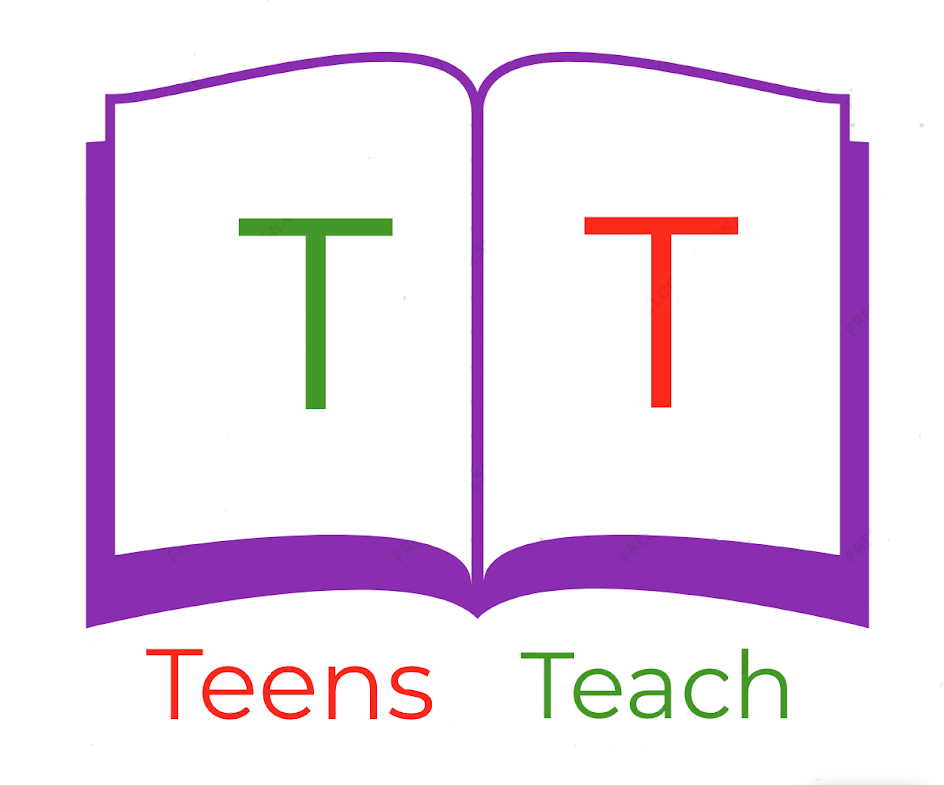 Jugendliche unterrichten Deutsch und mehrAddiere die folgenden Zahlen:5 - 4 = 8 - 8 = 9 - 7 = 5 - 2 = 2 - 2 = 6 - 5 = 5 - 4 = 4 - 4 = 9 - 4 = 3 - 1 = 8 - 1 = 9 - 2 = 9 - 9 = 4 - 1 = 3 - 0 = 6 - 3 = 5 - 2 = 9 - 8 = 